    LUNCH MENU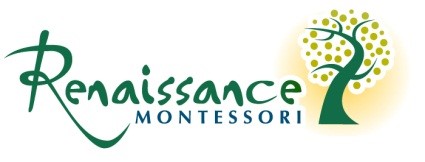 ~ October 2014 ~~ October 2014 ~~ October 2014 ~~ October 2014 ~~ October 2014 ~SunMonTueWedThuFriSat1 NEOMONDEChicken Shawarma with Mjadarah & Black Bean Salad2 NEOMONDEChicken Kabob with Corn Salad & Orza3 4 5 6 7 CHEF CINDYNC Apples & Pecan Salad over Baby Kale Salad with Whole Grain Toast Points & GF Almond Crisps8 NEOMONDEVeggie Lasagna with CousCous & Hummus9 NEOMONDEMaklouba with Black Bean Salad & Falafel10 11 1213 14 CHEF CINDYBean and Cheese Quesadillas with late Summer Tomato & Cucumber Salsa, Greek Yogurt & Granola Parfait15 NEOMONDECheese Pie with Corn & CousCous16 NEOMONDEChicken Wrap with Mjadarah & Tatziki1718 1920 21 CHEF CINDYBlack Bean and NC Corn Chili with Real Corn Tortillas≈ Cheddar Cheese Slices & Fresh Fruit22 NEOMONDEChicken Shawarma with Mjadarah & Black Bean Salad23NEOMONDEChicken Kabob with Orza & Hummus24 25 2627 28 CHEF CINDYNC Apples & Pecan Salad over Baby Kale Salad with Whole Grain Toast Points & GF Almond Crisps29 NEOMONDEVeggie Lasagna with Tatziki & Falafel30 NEOMONDEVeggie Lasagna with Tatziki & Falafel31 